PROTOKÓŁEGZAMINU DOKTORSKIEGO Z NOWOŻYTNEGO JĘZYKA OBCEGO*……………………………………….……….…,przeprowadzonego w dniu ……………………. r.Pan/Pani*: .…………………………………………………………………………………….Tytuł zawodowy/stopień naukowy*: ………………………………………………………….Nr Albumu: ……………………………………………………………………………...…….Dziedzina nauki: …………………………………………………………..….……………….Dyscyplina naukowa: ….……………………………………..………………………………..Tytuł rozprawy doktorskiej: ……..…………………………………………………………….…………………………………………………...……………………………………………..Przystąpił/a* do egzaminu przed Komisją przeprowadzającą egzamin doktorski z języka obcego nowożytnego* …………………………. w składzie:Przewodniczący Komisji: ……………………………………………….Członek Komisji:	      ……………………………………………….Członek Komisji:	      ……………………………………………….		Dyskutowane zagadnienia				Ocena odpowiedzi…………………………………………………………	…………………………………..…………………………………………………………	…….………….……………………………………………………………………………	……….………………….…………………………………………………………………	…….…………….…………………………………………………………………………	…………………….…….…………………………………………………………………	…………….…………………….Ocena końcowa:  …………………..…………………………………………………………..	………………………………………..		………………………………………..	Podpisy Członków Komisji			         Podpis Przewodniczącego Komisji* niepotrzebne usunąćZasady obliczania oceny końcowej1. Warunkiem zdania egzaminu doktorskiego z języka obcego nowożytnego jest uzyskanie pozytywnej oceny składowej od każdego z egzaminujących. 2. Ocenę składową wystawia się według następującej skali: bardzo dobry – 5,0; dobry plus – 4,5; dobry – 4,0; dostateczny plus – 3,5; dostateczny – 3,0; niedostateczny – 2,0. 3. Ocenę końcową wystawia się według następującej skali:4,51 - 5,00 – bardzo dobry 4,21 - 4,50 – dobry plus 3,71 - 4,20 – dobry 3,21 - 3,70 – dostateczny plus 3,00 - 3,20 – dostateczny2,00 - 2,99 – niedostateczny4. Ocenę końcową liczy się jako średnią arytmetyczną wszystkich ocen składowych, wystawionych przez egzaminujących.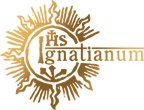 AKADEMIA IGNATIANUM W KRAKOWIE